WZÓR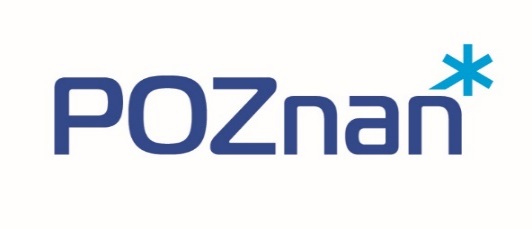 Załącznik nr 4ANKIETA SATYSFAKCJI UCZESTNIKA PROGRAMU POLITYKI ZDROWOTNEJZałącznik do programu polityki zdrowotnej pn. „Zabezpieczenie płodności na przyszłość u mieszkańców Poznania chorych onkologicznie na lata 2024-2026”Szanowni PaństwoAnkieta jest anonimowa, a jej wyniki będą wykorzystywane wyłącznie do analizy jakości usług świadczonych w ramach programu. Prosimy o udzielenie odpowiedzi na pytania zamieszczone poniżej, zaznaczając znakiem „X” wybraną odpowiedź. Bardzo dziękujemy za wypełnienie ankiety.1. Jak ocenia Pan/Pani poziom obsługi informacji telefonicznej i rejestracji do Programu?1. Jak ocenia Pan/Pani poziom obsługi informacji telefonicznej i rejestracji do Programu?1. Jak ocenia Pan/Pani poziom obsługi informacji telefonicznej i rejestracji do Programu?1. Jak ocenia Pan/Pani poziom obsługi informacji telefonicznej i rejestracji do Programu?1. Jak ocenia Pan/Pani poziom obsługi informacji telefonicznej i rejestracji do Programu?1. Jak ocenia Pan/Pani poziom obsługi informacji telefonicznej i rejestracji do Programu?1. Jak ocenia Pan/Pani poziom obsługi informacji telefonicznej i rejestracji do Programu?Bardzo dobrzeDobrzeŚrednioŹleBardzo źleNie mam zdaniaDostępność informacji, kontakt telefoniczny lub mailowy z rejestracją Troska i życzliwość w trakcie rozmowyKompetentna i zrozumiała informacjaCzas oczekiwania i sprawność obsługi(terminowość)2. Jak ocenia Pan/Pani poziom obsługi lekarskiej w Programie?2. Jak ocenia Pan/Pani poziom obsługi lekarskiej w Programie?2. Jak ocenia Pan/Pani poziom obsługi lekarskiej w Programie?2. Jak ocenia Pan/Pani poziom obsługi lekarskiej w Programie?2. Jak ocenia Pan/Pani poziom obsługi lekarskiej w Programie?2. Jak ocenia Pan/Pani poziom obsługi lekarskiej w Programie?2. Jak ocenia Pan/Pani poziom obsługi lekarskiej w Programie?Bardzo dobrzeDobrzeŚrednioŹleBardzo źleNie mam zdaniaPunktualność – czy konsultacja odbyła się o umówionej godzinieZapewnienie warunków intymności podczas wizytyWyczerpujące i zrozumiałe przekazywanie informacji (komunikatywność)Życzliwość i zaangażowanie oraz troska o pacjenta w trakcie wizytyUdzielanie informacji o sposobie przeprowadzenia procedury, przeciwwskazaniach, możliwych skutkach ubocznych 3. Jak ocenia Pan/Pani poziom obsługi pielęgniarskiej w ramach Programu?3. Jak ocenia Pan/Pani poziom obsługi pielęgniarskiej w ramach Programu?3. Jak ocenia Pan/Pani poziom obsługi pielęgniarskiej w ramach Programu?3. Jak ocenia Pan/Pani poziom obsługi pielęgniarskiej w ramach Programu?3. Jak ocenia Pan/Pani poziom obsługi pielęgniarskiej w ramach Programu?3. Jak ocenia Pan/Pani poziom obsługi pielęgniarskiej w ramach Programu?3. Jak ocenia Pan/Pani poziom obsługi pielęgniarskiej w ramach Programu?Bardzo dobrzeDobrzeŚrednioŹleBardzo źleNie mam zdaniaStosunek do pacjenta (życzliwość, zaangażowanie, troska o pacjenta)Komunikatywność (wyczerpujące i zrozumiałe przekazywanie informacji)Sprawność obsługi, czas oczekiwania na zabiegiPoszanowanie godności i prywatności pacjenta4. Jak ocenia Pan/Pani poziom konsultacji psychologicznych świadczonych w Programie?4. Jak ocenia Pan/Pani poziom konsultacji psychologicznych świadczonych w Programie?4. Jak ocenia Pan/Pani poziom konsultacji psychologicznych świadczonych w Programie?4. Jak ocenia Pan/Pani poziom konsultacji psychologicznych świadczonych w Programie?4. Jak ocenia Pan/Pani poziom konsultacji psychologicznych świadczonych w Programie?4. Jak ocenia Pan/Pani poziom konsultacji psychologicznych świadczonych w Programie?4. Jak ocenia Pan/Pani poziom konsultacji psychologicznych świadczonych w Programie?Bardzo dobrzeDobrzeŚrednioŹleBardzo źleNie mam zdaniaStosunek do pacjenta (życzliwość, zaangażowanie, troska o pacjenta)Komunikatywność (wyczerpujące i zrozumiałe przekazywanie informacji)Sprawność obsługi, czas oczekiwania na konsultacjePoszanowanie prywatności pacjentaOGÓLNA OCENA USŁUG ŚWIADCZONYCH W PROGRAMIEOGÓLNA OCENA USŁUG ŚWIADCZONYCH W PROGRAMIEOGÓLNA OCENA USŁUG ŚWIADCZONYCH W PROGRAMIEOGÓLNA OCENA USŁUG ŚWIADCZONYCH W PROGRAMIEOGÓLNA OCENA USŁUG ŚWIADCZONYCH W PROGRAMIEOGÓLNA OCENA USŁUG ŚWIADCZONYCH W PROGRAMIEOGÓLNA OCENA USŁUG ŚWIADCZONYCH W PROGRAMIEBardzo dobrzeDobrzeŚrednioŹleBardzo źleNie mam zdaniaDostępność i rozpowszechnienie informacji o ProgramieJakość świadczonych usług medycznych i konsultacji psychologicznychLokalizacja, komfort i standard wyposażenia miejsc realizacji usługBezpieczeństwo i dbałość o pacjentaUWAGI DOTYCZACE PROGRAMU I ŚWIADCZONYCH USŁUG